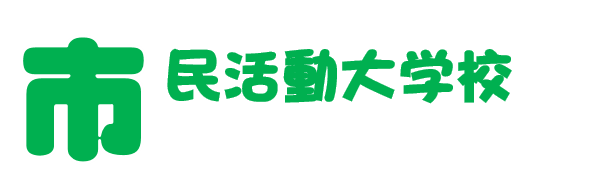 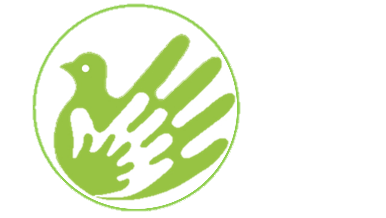 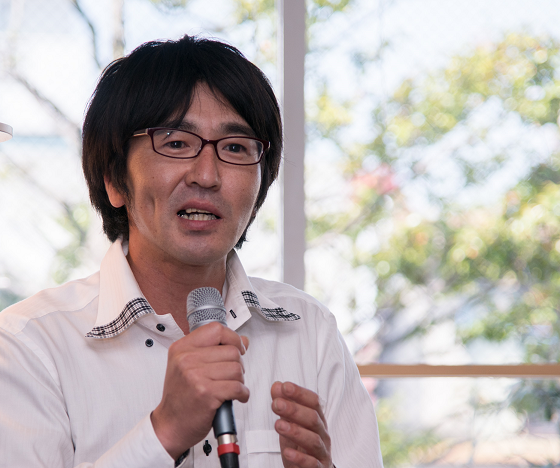 h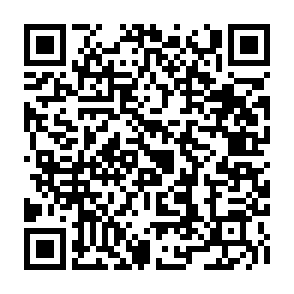 【会場でご参加の皆様へ】・コロナウイルスの状況により、オンラインのみの開催に変更する可能性がございます。・マスク、手指の消毒など感染症対策の上、ご来場ください。【zoomでご参加の皆様へ】・指定されたメールアドレスあてに、事前にZOOM参加のURL等を送付いたします。事前にＺＯＯＭのインストールをお願いします。・当日は以下の環境を整えてご参加ください。ＰＣ・タブレット・スマホ（使い慣れた、カメラ機能のあるもの）安定して速度のあるインターネット回線への接続雑音が少なく話しやすい静かな場所※ＺＯＯＭ設定等について、ご不明な点はご相談ください。所属団体名住　　所（市町村）電話番号ＦＡＸ氏　 名（ふりがな　　　　　　　　）役　 職E-mail必ずご記入ください。携帯電話各社のメールはお避け下さい。資料が届かない場合がございます。必ずご記入ください。携帯電話各社のメールはお避け下さい。資料が届かない場合がございます。必ずご記入ください。携帯電話各社のメールはお避け下さい。資料が届かない場合がございます。参加方法（どちらかに〇）ＺＯＯＭで参加　　　　　会場（とちぎボランティアNPOセンター）で参加（どちらかに〇）ＺＯＯＭで参加　　　　　会場（とちぎボランティアNPOセンター）で参加（どちらかに〇）ＺＯＯＭで参加　　　　　会場（とちぎボランティアNPOセンター）で参加アンケートSDGｓについて（該当する者に〇を付けてください）言葉を知っている　本を読んだことがある　意識的に取り組んでいるSDGｓについて（該当する者に〇を付けてください）言葉を知っている　本を読んだことがある　意識的に取り組んでいるSDGｓについて（該当する者に〇を付けてください）言葉を知っている　本を読んだことがある　意識的に取り組んでいる質問内容セミナーで聞きたい（質問したい）内容があればご記入くださいセミナーで聞きたい（質問したい）内容があればご記入くださいセミナーで聞きたい（質問したい）内容があればご記入ください